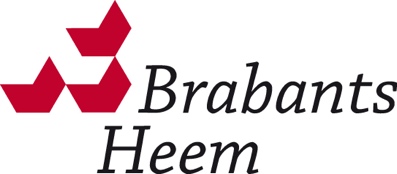 REGLEMENTBrabants-HeemfondsArtikel 1Het Brabants-Heemfonds heeft tot doel bij Brabants Heem aangesloten heemkundekringen en erfgoedorganisaties te stimuleren éénmalige vernieuwende projecten te realiseren ter versterking, verbreding en vernieuwing. Te denken valt aan bijvoorbeeld:Voor het eerst een historisch onderzoek vastleggen door middel van een boekpublicatie;Het grondig vernieuwen en interactief maken van de website;Het vernieuwen van de vorm en lay out van het tijdschrift;Digitalisering op de heemlocatie 1);Digitaliseren historische geografie;Een nieuw onderwijsproject;Een project dat leidt tot meer leden en een groter publiek;Binnen de vereniging introduceren van social media.Met uitzondering van Memorix Maior, waarvoor een aparte subsidieregeling van toepassing is.Artikel 2Het Brabants-heemfonds heeft het karakter van een stimuleringsfonds. De subsidie is vooraf beschikbaar, zodat de heemkundekring of erfgoedorganisatie de financiële middelen beschikbaar heeft tijdens het realiseren van het project. In de praktijk betekent dit dat een bedrag direct beschikbaar komt na besluitvorming. Maar mocht een project niet worden gerealiseerd, dan heeft het bestuur van Brabants Heem recht om de uitbetaalde subsidie terug te vorderen.Artikel 3Het bestuur van Brabants Heem stelt jaarlijks een bedrag voor het Brabants-Heemfonds vast als onderdeel van de begroting, die ter goedkeuring wordt voorgelegd aan de Raad van Aangeslotenen.Artikel 4Een normbedrag voor een project is 1000 euro. Mocht er heel veel beroep op het fonds worden gedaan, dan heeft het bestuur van Brabants Heem de optie aan goedgekeurde projecten een lager bedrag toe te kennen, zodat meer heemkundekringen en erfgoedorganisaties in aanmerking komen. Voor uitzonderlijke projecten volgt het bestuur van Brabants Heem separate besluitvorming.Artikel 5Er zijn twee aanvraagmomenten: 1 februari en 1 augustus van elk jaar. Aanvragen kunnen worden ingediend bij het secretariaat van Brabants Heem. Een aanvraag moet zo volledig mogelijk zijn onderbouwd door middel van het beschrijven van de ambitie, een projectplan en een begroting.Artikel 6Over de aanvragen van 1 februari besluit het bestuur van Brabants Heem in haar eerste vergadering na 1 maart. Over de aanvragen van 1 augustus besluit het bestuur van Brabants Heem in haar eerste vergadering na 1 september. In verband met de spreiding van de aanvragen kan de behandeling van een aanvraag maximaal één termijn worden verschoven.Een bestuursbesluit wordt voorbereid door een werkgroep van drie bestuursleden. Zie aanhangsel.Artikel 7Een heemkundekring of erfgoedorganisatie die een financiële bijdrage uit het Brabants-Heemfonds heeft ontvangen is als tegenprestatie verplicht na afloop van het project Brabants Heem te informeren (verslag, foto’s). Brabants Heem kan de informatie op haar website plaatsen of publiceren in De Koerier, met het doel te dienen als voorbeeldwerking voor andere heemkundekringen en erfgoedorganisaties.Vastgesteld in de bestuursvergadering van Brabants Heem d.d. 11 november 2021w.g. Henk Hellegers, voorzitterw.g. Kees van Kempen, secretarisAanhangselPer 1 januari 2022 bestaat de werkgroep uit Harrie Boot, Theo Cuijpers (voorzitter van de werkgroep) en Pieter Jacobs (penningmeester).